PUTTING YOU IN USDA!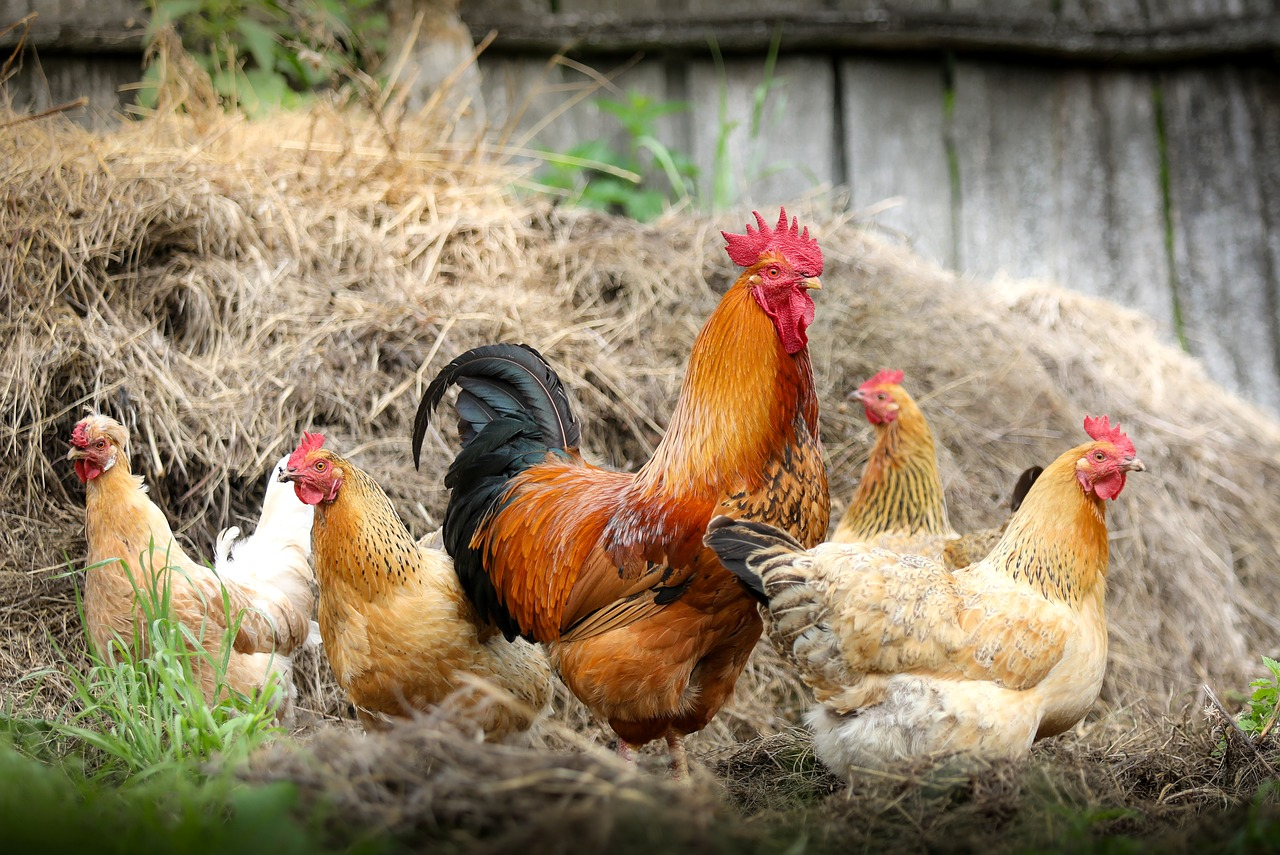 Klimkin. (2017). Cock Farm Village. Pixabay. https://pixabay.com/photos/cock-farm-village-chicken-polygamy-2522623/CONTENTSaleksandarlittlewolf. (2020). An unrecognizable cattle veterinarian touching baby sheep lamb Free Photo. https://www.freepik.com/free-photo/unrecognizable-cattle-veterinarian-touching-baby-sheep-lamb_11036752.htm#page=1&query=agriculture&position=7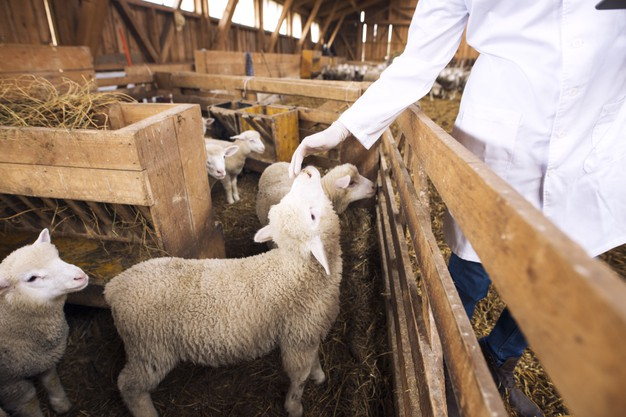 PUTTING YOU IN USDA: OVERVIEWDo you like being outdoors, working with food, seeing things grow, working with animals, and doing work that is very important for others? Then a career in the Agriculture, Food, and Natural Resources career cluster may be just right for you! Workers in the Agriculture, Food and Natural Resources career cluster provide people with products they need and use every day. One of the many careers that falls into this cluster is USDA inspector.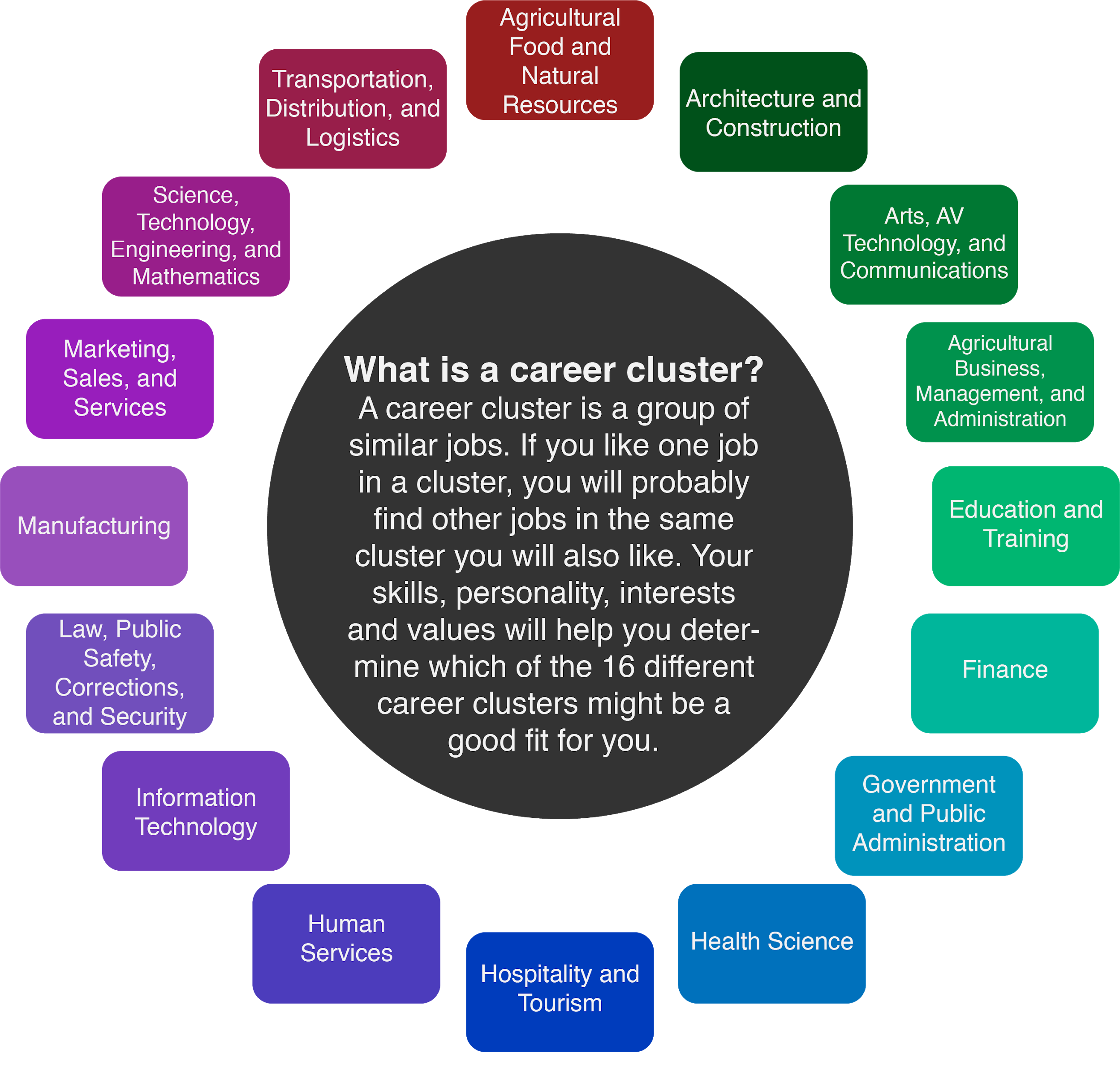 A person who checks food for health and safety is called an inspector. The United States Department of Agriculture (USDA) is a government agency that focuses on farms and ranches. USDA inspectors visit food processing plants and check animals for health and safety before and after they become food. They also work with farms and companies to make sure fruits, vegetables, and other foods are safe for people to eat.USDA food inspectors work in a group called the Food Service and Inspection Service (FSIS). These inspectors are important in making sure the foods we find in our homes are safe to eat. USDA inspectors have job security because there is always a need for keeping food safe. The average salary for a USDA inspector is $45,000 per year. To be a USDA inspector, you need to either have a bachelor's degree or at least one year of experience in food safety. You also must pass a special test to be hired. A college degree in food science would be a good choice to prepare for this career. A background in Future Farmers of America (FFA) can also help you to understand the process food goes through from farm to table. However, you don’t have to have farm experience to be successful in the USDA.USDA inspectors need a wide range of skills in order to be successful in their jobs, including:Like to Travel. While there are USDA inspectors who work in factories that process meat, USDA inspectors can also travel between farms and ranches. To do this work, it helps to like variety and traveling as part of your day.Detail-oriented. It is important for USDA inspectors to catch even the smallest of problems to make sure animals and food stay safe. Inspectors have to be able to notice when there are problems and know what to do about it. Conscientious. When it comes to food, not following the rules could lead to people getting sick. USDA inspectors have to stand up for what is right to protect people.  Good Communicators. USDA inspectors have to be able to explain what rules are being broken and how to fix them. Inspectors do not work to get people into trouble—they must make sure food is safe for all people. Dependable. People count on USDA inspectors to keep their food safe. USDA inspectors need to have good work attendance and be focused on their work so that others know they can count on them.Explore the following activities to understand what USDA inspectors do and how they make a difference on your plate every day.MaterialsComputer or tabletInternet accessPencil or penI Notice, I Wonder activity (page 7)Farms and Ranches T-Chart (page 9)What? So What? Now What? chart (page 11)InstructionsLearn about what the USDA inspects with the I’ll Be Watching You Food Sort activity. Then, be a food detective in your own home. Look for clues and see if you can find out what the symbols on your food stand for. Can you find evidence of food inspection in your refrigerator or pantry?Do you have what it takes to be an organic farmer or rancher? Find out with the Choose Your Own Organic Adventure activity. You will make the choices that decide if your farm or ranch can be certified organic.In the Look Out activity, explore and compare careers in food safety. Think about what inspectors do, why they do it, and what questions you have using the What? So What? Now What? activity. Learn about getting a food handler’s license, a great first step in both food safety and getting a job working with food. 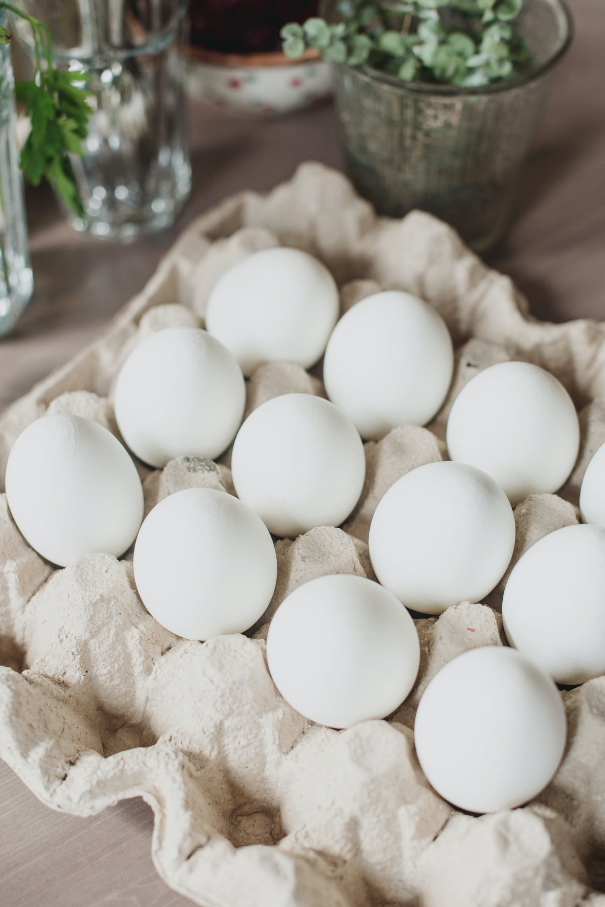 Ready for a bonus challenge? Inspectors have to be detail-oriented and spot the smallest differences in foods quickly. Test how detail-oriented you are by spotting the differences in a timed game. Can you improve your time and be ready to become a super inspector? Chernaya, Ksenia. (2020). White eggs on brown tray. Pexels. https://www.pexels.com/photo/white-eggs-on-brown-tray-3980617/ ACTIVITY 1: I’LL BE WATCHING YOU FOOD SORTThe Food and Drug Administration (FDA) and the United States Department of Agriculture (USDA) both inspect foods for safety. But who takes care of which foods and how do we know? How can they keep it all straight? In this activity, find out how these two groups are different and which groups are in charge of which foods. MaterialsComputer or TabletInternet AccessInstructionsTake a look at the following infographic comparing the USDA and FDA: USDA Versus FDA: Comparing the 2 Types of Food InspectionOnce you have studied the infographic about these two groups and the foods they inspect, click the following link to make a copy of the Food Sort activity: USDA FDA Food Sort. Match the foods to the inspectors that check on them. Can you sort them without looking back at the infographic?Use the infographic to check your work. How did you do? (Answers can be found on the bottom of page 16.)Which inspection agency do you think inspects more foods?Bonus Activity: Can It!Check your pantry and refrigerator. Has an inspector been there? How can you know? MaterialsComputer or TabletInternet AccessPen or PencilI Notice, I Wonder chart (on the next page)InstructionsLook for evidence of inspection in your fridge and on your canned goods. What kinds of symbols do you notice? Can you find evidence of the USDA inspection on any of your foods?Record what you notice and what you wonder about food labels on the I Notice, I Wonder chart on the next page. See if you can search online to find out what any special symbols mean. Remember to search safely!I NOTICE, I WONDERACTIVITY 2: CHOOSE YOUR OWN ORGANIC ADVENTUREIn this activity, you become the farmer or rancher. Your challenge: can you get your food certified USDA organic? Make the wrong choice for your farm or cattle, and you won’t get certified.MaterialsComputer or tabletInternet connectionFarms and Ranches T-chart (on the next page)Pencil or penInstructionsClick the following link to start your adventure as a certified organic farmer or rancher: Certified Organic: A Choose Your Own Adventure TaleRecord what you learned in the T-chart on the next page to compare organic farmers and organic ranchers. How are organic farms and ranches similar? What sorts of things do you think inspectors look for? ChallengeWant a tougher challenge? The Choose Your Own Adventure below is from the USDA and made for real farmers. Click below to test your skills. The Road to Organic CertificationDid you learn something new? Be sure to add it to the T-Chart!T-CHARTACTIVITY 3: LOOK OUTThere are lots of different types of work for food inspectors. In this activity, you can explore videos showing some of that different work. Then, use the What? So What? Now What? chart to record your thinking.MaterialsComputer or TabletInternet AccessWhat? So What? Now What? chart (on the next page)Pencil or PenInstructionsChoose at least two videos from the choice board below. Using the What? So What? Now What? chart on the next page, think about what you have learned from the videos. Record things like what the inspectors were doing under the word “What?”.Now think about why the inspectors do what they do. Who benefits from their work? Write what you have learned under the words “So What?”.Under “Now What?”, record any questions you still have. Do you think there are other videos on the choice board that might answer your questions? You can go back to other videos and keep adding to your lists.WHAT? SO WHAT? NOW WHAT?EXTENDA great way to start understanding food safety is to get a food handler’s license. Visit your local state health department location or OKFoodHandlers.com to take a course and get licensed. A license not only helps you understand food safety, but also is required for many jobs that work with food. Having a food handler’s license is a great first step to getting a job at a restaurant. Want to Learn More?The USDA has several scholarship programs. Check out the USDA Scholarship Programs to see if they offer a scholarship that would be right for you. You can also take a look at My Next Move to discover more about agriculture inspectors, what they do, and the knowledge, skills, and abilities needed in the field.There are other careers related to being a USDA Inspector that you can find at My Next Move. USDA inspectors aren’t  the only career to explore in the Agriculture, Food, and Natural Resources cluster. Check out the other careers classified as Farming, Forestry, Fishing, and Hunting to see even more options that let you travel, get outdoors, and help to protect people and animals. Bonus Activity: I See You!USDA inspectors often have to work quickly to notice key details and differences in food processing plants. It is time to test how quickly you can spot differences as you play this spot the differences game. Smithsonian Magazine puts out a new image each day to test your powers of observation. Use the recording log on the next page to record the time it takes you to find all of the differences each day. Can you improve your time, and your skills?SPOT THE DIFFERENCES LOGSOURCESAll of the sources that were linked throughout the activity are listed below. Providing a list of sources allows us to give credit for the work someone else made. aleksandarlittlewolf. (2020). An unrecognizable cattle veterinarian touching baby sheep lamb Free Photo. https://www.freepik.com/free-photo/unrecognizable-cattle-veterinarian-touching-baby-sheep-lamb_11036752.htm#page=1&query=agriculture&position=7CareerOneStop. (2019, August 5). Agriculture Inspector Career Video [video]. Youtube. https://www.youtube.com/watch?v=mcDnbqsVA2o Chernaya, Ksenia. (2020). White eggs on brown tray. Pexels. https://www.pexels.com/photo/white-eggs-on-brown-tray-3980617/ Eater. (2017, March 24). USDA vs. FDA: What’s the Difference?. Eater.com. https://www.eater.com/2017/3/24/15041686/fda-usda-difference-regulationeFoodHandlers. (2020). Oklahoma Food Handlers Card. eFoodHandlers inc. https://www.okfoodhandlers.com/#:~:text=To%20get%20a%20Oklahoma%20Food,examination%20from%20an%20accredited%20organizationKlimkin. (2017). Cock Farm Village.Pixabay.https://pixabay.com/photos/cock-farm-village-chicken-polygamy-2522623/K20 Center. (n.d.). I Notice, I Wonder. Strategies. https://learn.k20center.ou.edu/strategy/180K20 Center. (n.d.). T-chart. Strategies. https://learn.k20center.ou.edu/strategy/86K20 Center. (n.d.). What? So What? Now What?. Strategies. https://learn.k20center.ou.edu/strategy/95Meatnewsnetwork. (2008, November 12). Meat inspection. Youtube. https://www.youtube.com/watch?v=mEKwJ6DkwRo My Next Move. (n.d.) Agricultural Inspectors. https://www.mynextmove.org/profile/summary/45-2011.00My Next Move. (n.d.) Farming, Forestry, Fishing and Hunting. https://www.mynextmove.org/find/browse?c=11 My Next Move. (n.d.) Search for agricultural inspectors. https://www.mynextmove.org/find/search?s=agriculture+inspectorNDSUExtension. (2015, July 21). Exploring Food Safety Careers [video]. Youtube. https://www.youtube.com/watch?v=rDVQK-hTDz0 OhioPoultryAssn. (2012, June 18). Egg safety on Ohio farms: USDA quality assurance and on-site inspections [video]. https://www.youtube.com/watch?v=pAPgzQz9NrU Registrar Corp. (2020). FDA and USDA: Who Regulates What?.                  https://www.registrarcorp.com/resources/fda-usda-food-regulations/Smithsonian.com. (2018). Spot the difference daily. Smithsonian Magazine. https://www.smithsonianmag.com/games/spot-difference-180968040/ Study.com. (2020). Begin a career as a food inspector: Requirements, duties, outlook. https://study.com/articles/Begin_a_Career_as_a_Food_Inspector_Requirements_Duties_and_Outlook.html#:~:text=Requirements%20for%20a%20Food%20Inspector&text=Food%20inspectors%20for%20the%20U.S.,for%20the%20USDA%20inspector%20positions.United States Department of Agriculture (USDA).(2019). Complete a food inspector application. FSIS. https://www.fsis.usda.gov/wps/portal/fsis/topics/careers/apply-for-a-job/complete-a-food-inspector-applicationUSDA. (2020). USDA Scholarship Programs. U.S. Department of Agriculture. https://www.usda.gov/our-agency/careers/scholarship-programs USDA AMS. (2014, December 14). Introducing the USDA specialty crops investigation division [video]. Youtube. https://www.youtube.com/watch?v=neXlCsKxxAoWILL Interactive, Inc. (n.d.). The road to organic certification. USDA.  https://access.willinteractive.com/the-road/the-road-to-organic-certification I’ll Be Watching You Food Sort KeyUSDA: apple, chicken, corn, eggs, pepperoni pizzaFDA: Mott’s applesauce, Bush’s baked beans, milk, raisins, tomato soupPutting You in USDA: Overview ______________________________________________3Activity 1: I’ll Be Watching You Food Sort  _____________________________________6Activity 2: Choose Your Own Organic Adventure ________________________________8Activity 3: Look Out  ______________________________________________________ 10Extend _________________________________________________________________12Sources ________________________________________________________________14I NoticeI WonderOrganic FarmsOrganic RanchesIntroducing the USDA Specialty Crops Inspection DivisionExploring Food Safety CareersAgricultural Inspector Career VideoEgg Safety on Ohio Egg Farms: USDA Quality Assurance and On-Site InspectionsMeat InspectionMeat InspectionDateTimeDateTime